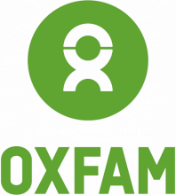 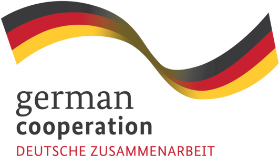 CONTEXTE DE LA MISSIONContexte et justificationPrésente dans d'autres pays de la région du Sahel (Sénégal, Mauritanie, Mali, Burkina Faso, Niger et Tchad), OXFAM intervient au Mali depuis 1995, là où les besoins humanitaires sont criards en particulier dans les zones de Gao, Mopti et Segou. Grace à ses partenaires, Oxfam développe des programmes humanitaires (assistance alimentaire, activités EHA d'urgence) et de relèvement afin de répondre aux besoins vitaux des populations les plus vulnérables et de leur permettre de retrouver une certaine autonomie (relance agricole, AGR, protection sociale, construction des infrastructures de base, renforcement des capacités des acteurs locaux).Depuis 2012, le Mali a connu une crise multidimensionnelle fragilisant davantage les moyens de subsistance et d'existence des populations maliennes en général et celles des trois régions (Segou, Mopti et Gao) en particulier. En lien étroit avec sa vision et mission, Oxfam au Mali a développé et obtenu le projet de type humanitaire sur le financement de la coopération allemande (le Ministère fédéral de la coopération économique et du développement - GFFO) dans les régions de Mopti et Gao pour une durée de trois (03) ans.L’objectif général de ce projet est de sauver des vies, améliorer le bien-être et préserver la dignité de la population ciblée. Plus spécifiquement, il vise :A améliorer l'accès à l'eau potable, aux installations sanitaires et aux activités de promotion de l'hygiène pour les femmes, les hommes, les filles et les garçons vulnérables.un meilleur accès à une alimentation et à des revenus sûrs, adéquats et dignes pour les femmes, les hommes, les filles et les garçons vulnérablesA donner accès sûr aux femmes, hommes, filles, garçons et les personnes ayant des besoins particuliers à l'aide humanitaire et les protégés contre les risques de protection menaçant leur vie, notamment la violence liée au sexe et les autres formes de violence..En référence au Plan MEAL, il est prévu d’organiser une évaluation à mi-parcours par un consultant national, axée sur le suivi de la pertinence, de l'efficience, de la cohérence, de l'efficacité, de l'impact et de la durabilité du projet et fournissant des informations sur la mesure dans laquelle les activités prévues sont réalisées, la qualité des différents services et les activités de renforcement des capacités sont fournis, dans quel délai, à quel prix, et avec quel résultat.C’est ce qui justifie l’élaboration du présent appel à proposition ayant pour objet de décrire l’objectif de cette activité, préciser les résultats attendus, la méthodologie de mise en œuvre, le calendrier et le budget.DESCRIPTION DE LA CONSULTANCEObjectifsObjectif général :L'objectif principal de l'évaluation à mi-parcours du projet est de faire le bilan de l’exécution du projet en dégageant les atouts et contraintes, à travers une analyse de la pertinence, de l'efficience, de la cohérence, de l'efficacité, de l'impact et de la durabilité du projet. Cette évaluation à mi-parcours donnera à Oxfam la possibilité de mettre en œuvre des mesures correctives en cas d'écarts.Objectifs spécifiquesLes objectifs spécifiques de cette évaluation à mi-parcours sont :Mesurer le niveau d’atteinte des indicateurs du projet au niveau de nos zones d’intervention ;Evaluer la pertinence des objectifs du projet par rapport aux priorités du bailleur ; à la politique d’aide humanitaire du gouvernement ; aux ressources affectées et aux partenariats ;  aux zones d’interventions, groupes cibles et mécanismes et modalités d’intervention et de suivi et d'évaluation ;Efficacité à travers une analyse de la quantité et la qualité des activités réalisées et des résultats atteints par le projet en rapport avec la programmation ; la répartition et l’utilisation des ressources ; les mécanismes de mise en œuvre et de suivi-évaluation ; la contribution du projet à la réalisation des priorités du gouvernement en matiere d’assistance humanitaire ; les partenariats développés ; Efficience par rapport aux produits réalisés et aux résultats atteints, à l’utilisation des ressources du projet (adéquation des moyens et activités aux résultats à atteindre, bon usage des ressources, capacités d’exécution, etc.) ;Formuler des recommandations et des propositions opérationnelles concrètes en vue :De corriger d’éventuels problèmes et dysfonctionnements mis en évidence par l’évaluation au niveau de la pertinence, l’efficacité, l’efficience, la viabilité et l’impact du projet ;D’adapter le fonctionnement au nouveau référentiel éventuellement proposé (objectifs revus).Resutats attendusLes résultats attendus de l’étude sont:Le niveau d’atteinte des indicateurs du projet au niveau de nos zones d’intervention est évalué ;La pertinence des objectifs du projet par rapport aux priorités du bailleur ; à la politique d’aide humanitaire du gouvernement ; aux ressources affectées et aux partenariats ; aux zones d’interventions, groupes cible et mécanismes et modalités d’intervention et de suivi et d'évaluation est évaluée ;L’efficacité des activités réalisées et des résultats atteints par le projet en rapport avec la programmation ; la répartition et l’utilisation des ressources ; les mécanismes de mise en œuvre et de suivi-évaluation ; la contribution du projet à la réalisation des priorités du gouvernement en matière d’assistance humanitaire ; les partenariats développés est évaluée ;Efficience par rapport aux produits réalisés et aux résultats atteints, à l’utilisation des ressources du projet (adéquation des moyens et activités aux résultats à atteindre, bon usage des ressources, capacités d’exécution, etc.) est mesuré ;Des recommandations concrètes et opérationnelles sont formulées.Livrables attendus et calendrier de paiement provisoireIMPORTANT : Le contrat entrera en vigueur à partir de la date de signature jusqu’à la livraison finale du dernier livrable souhaitée pour le 08/08/2022.REPORTING : Le/la consultant/e rendra compte au Coordinateur de MEAL d’Oxfam.Portée géographique de l‘étudeLa portée géographique de l’étude s’étend dans les regions de :[Mopti] : Commune de Djenne, Socoura, Fakala, Doucombo, Femaye, Bara Sara, Timniri[Gao] : Commune de Bourem, Temera, BambaMéthodologieLa rémunération est basée sur la remise des livrables finaux tels que mentionnés dans le calendrier. Aucun paiement ne sera effectué à l'avance. La méthodologie décrite dans ces termes de références est à titre indicatif, les personnes ressources qui seront recrutées pour réaliser l’étude à mi-parcours devront proposer une méthodologie détaillée en partant de ce modèle. La période de consultation commence a partir de la date de signature du contrat et couvre toutes les étapes clés qui y sont relatives, qui débuteront à partir de la rencontre de cadrage jusqu’au dépôt du rapport final et de la base de données apurée ayant été utilisée pour l’élaboration des rapports provisoires et définitifs.L’étude sera conduite par un(e) consultant(e) indépendant(e) ou un cabinet d’étude sous la coordination et la supervision de l’équipe de Monitoring Evaluation Accountability and Learning (MEAL) de Oxfam au Mali. Suivant les objectifs et résultats attendus de l’étude, il appartiendra au consultant / bureau d’étude de développer une approche méthodologique rigoureuse qui permette de satisfaire aux besoins de l’étude et qui sera soumise à l’appréciation et à la validation par les équipes MEAL et de projet. Toutefois, les orientations méthodologiques ci-dessous doivent être prises en compte par le consultant ou la consultante : L’approche est participative (prend en compte toutes les personnes ou structures concernées : communautés, services techniques, municipalités, autres personnes ressources) et est centrée sur les objectifs de l’étude ;L’approche intègre les techniques qualitatives et quantitatives de collecte de données suivant la nature des indicateurs à renseigner. Les indicateurs considérés dans cette étude, en particulier ceux liés à l’objectif spécifique et aux résultats du projet, doivent être S.M.A.R.T. (spécifique, mesurable, atteignable, réaliste et temporellement défini). Ces indicateurs établis dans le cadre de cette évaluation doivent permettre de démontrer un impact durable sur les groupe-cibles ;L’approche doit porter une attention particulière au genre et inclure une analyse sexo-spécifique. Dans ce contexte, il est attendu d’établir et d’inclure des indicateurs sexo-spécifiques désagrégés ; L’échantillon est représentatif de tous les groupes socio-économiques et spécifiques de communautés / personnes potentiellement bénéficiaires identifiés dans la proposition de projet ;Cette évaluation doit inclure un calendrier clair démontrant les différents points clés susmentionnés dans l’approche méthodologique. En effet, il est attendu de la part du consultant ou de la consultante les tâches suivantes : Elaboration de la méthodologie détaillée de l’étude comprenant les méthodes de récolte et d’analyse de données ; Lecture critique et analyse de la documentation pertinente (revue documentaire) ; Test des instruments de collecte des données pour mieux les adapter aux spécificités locales (entretiens pilotes) ; Consultation des acteurs concernés et justiciables/bénéficiaires (entretiens individuels avec les différents acteurs concernés) ; Collecte et analyse des données collectées; Rédaction d’un rapport de recherche conforme à la méthodologie préalablement définie ; Formulation de recommandations priorisées, réalistes, pertinentes, circonscrites dans le temps et innovantes ;Diffusion des résultats auprès d’Oxfam au Mali (document Word et PDF) ;Dès son déploiement sur le terrain, le/la consultant-e tiendra un briefing de démarrage avec l'équipe d'Oxfam sur la revue de la méthodologie, du planning et des outils qui sont proposés.PROCEDURE DE RECRUTEMENTType d’expertise sollicitée / profil du candidatLe(s) candidat(e)s qui souhaitent postuler pour la réalisation de cette étude doivent posséder les diplômes et qualifications demandées ci-dessous :FORMATION Titulaire d’un diplôme universitaire (Bac+5/4) en sciences sociales (droit, sociologie, démographie, anthropologie, agroéconomie, développement rural, relations internationales et gestion des conflits ou toute autre discipline équivalente) ; La maîtrise du français est requise. La connaissance de l’anglais serait un atout ;EXPERIENCE Expérience de 5 ans minimum dans la gestion et/ou l’évaluation de projets/programmes humanitaires au Mali en particulier dans les régions du Centre et du Nord ;Le/a consultant/e devra justifier des connaissances avancées en droit international humanitaire et en droit international des droits de l’homme en plus d’expériences avérées en analyse et recherche ;Connaissance solide des mécanismes (alternatifs) de résolution de conflits ; en particulier dans les milieux communautaires/ruraux ; Expérience significative dans la récolte et l’analyse de données qualitatives et quantitatives ;Expérience dans la réalisation d'au moins deux études de base de projets similaires ; Expérience dans la gestion et l’analyse des données ; Expérience de travail dans les zones indiquées est un plus ;Expérience dans l’application de l’approche basée sur le genre et la sensibilité aux conflits ;COMPETENCES DE BASE Excellentes capacités d’analyse, de rédaction et d’expression ; Connaissance des langues locales serait un atout ; Fait preuve d'un comportement ouvert et coopératif avec les autres membres de l'équipe ; Reste calme et en contrôle, et de bonne humeur même sous pression ; Réagit positivement aux critiques et aux points de vue divergents ; Fixe les priorités et produit des résultats de qualité ; Respecte les délais et gère le temps efficacement ; Démontre une ouverture au changement et une capacité à gérer les complexités ; Disponibilité et aptitude à travailler et à voyager au niveau des zones d’intervention.Il/Elle devra travailler en conformité avec les standards internationaux de bonnes pratiques en termes d’approche et de méthodologie. Instruction pour la soumission des offresPour les fins de cette mission, le/la consultant/e devra soumettre :Une offre technique incluant le CV du consultant et les détails de la méthodologie et du calendrier proposés, les preuves des expériences du consultant demandées ci-dessous,  et au moins 2 références professionnelles dont une réalisé au cours des deux (02) dernières années, les documents administratifs du consultant pour le métier (NIF, carte professionnel, agréement, etc.) ;Une offre financière bien détaillée et complète prénant en compte tous les coûts possibles liés à cette consultance (doit inclure les honoraires journaliers, la papeterie, les photocopies et les frais de mission, de transport, frais d’assurance, taxes auxquelles le/la consultant/e pourrait être soumis et tout autre frais qu’il jugera utile), les modalités et conditions de paiement à préciser ;Note : Oxfam fournira les enqueteurs. Les dossiers de soumission doivent être transmis au plus tard le 12/07/2022 avant 12h00 mn délai de rigueur par courrier électronique à l´adresse suivante : oxfambamako@oxfam.org.ukPour tout renseignement supplémentaire, veuillez appeler au 00223 20 21 08 05, ou écrire à l’adresse ci-dessus. Sélection et évaluationL’offre du/de la consultant/e sera évalué sur la base d'une analyse cumulative avec une méthode de notation pondérée. L'attribution du contrat doit être faite au consultant ou à la consultante individuel(le) comme suit : Proposition technique réactive, conforme, acceptable, et Avoir obtenu la note la plus élevée parmi un ensemble prédéterminé de critères techniques et financiers pondérés spécifiques à la demande de propositions ;L'attribution du marché sera faite au candidat dont l'offre a été évaluée selon la "méthode de notation combinée". La sélection sera basée sur une méthode de notation combinée où la proposition technique aura un poids de 70% et combinée avec l'offre financière qui sera pondérée à 30%.Critères d'évaluation technique :Seulement les candidats ayant obtenu un minimum de 70 points sur les critères techniques ci-dessus seront pris en compte pour l'évaluation financière. Les offres seront évaluées selon le principe du meilleur rapport qualité-prix, qui consiste à sélectionner l'offre qui répond le mieux aux besoins d’Oxfam et qui présente le meilleur retour sur investissement. La notation finale des candidats présélectionnés tiendra compte de la note technique et de la note financière :Le candidat le mieux classé ou ayant l’offre la plus avantageuse pour OXFAM sera sélectionné.RECAPITULATIFRECAPITULATIFTitre étude/recherche :Etude a mi-parcours du projet : « Réponse humanitaire multisectorielle (eau, assainissement et hygiène, sécurité alimentaire et protection) aux crises humanitaires en Afrique occidentale, centrale et orientale »Programme Oxfam :MALI, Département ProgrammeObjectif de la mission :Cette évaluation externe est réalisée de manière à évaluer le processus et la qualité du projet à l'aide des indicateurs humanitaires de base (HIT), de la Norme humanitaire fondamentale de qualité et de redevabilité (CHS) et des standards de genre. Elle vise aussi à favoriser l'amélioration des performances d'Oxfam lors de la mise en œuvre de ses programmes. La présente évaluation va permettre de mesurer d’une part le chemin parcouru depuis le début de la mise en œuvre des activités du projet pour estimer et analyser ce qui a été accompli jusqu'ici par rapport aux résultats escomptés et d’autre part, prendre en compte les recommandations, les leçons apprises ainsi que les défis, afin d’éclairer la suite de la mise en œuvre du Projet.Durée de la mission :Le contrat entrera en vigueur à partir de la date de signature jusqu’à la livraison finale du dernier livrable prevu pour le 08/08/2022.Lieu de la mission :[Mopti] Commune de Djenne, Socoura, Fakala, Doucombo, Femaye, Bara Sara, Timniri[Gao] Commune de Bourem, Temera, BambaType de Consultant :Individuel Date Limites de réception des offres/propositions :12/07/2022 à 12h00 heure de BamakoAuteurs des TdR :Issa SOUMAORO, Monitoring & Eval.Coord (PRO) Equipe MEALSiaka SIDIBE, Monitoring & Eval.Offcr (PRO) Equipe MEALEtapesResponsableLIVRABLEPériodePériodeTranche de PaiementEtapesResponsableLIVRABLEDébutFinTranche de PaiementValidation des outils de collecte et du rapport d’établissement ou de démarrage comprenant une proposition méthodologique complète pour la conduite de cette étude y compris le cadre de l’étude et le calendrier de mise en œuvreConsultantRapport d’établissement ou de démarrage et les outils de collecte (format .doxc)4/07/20228/07/202230% du montant du marché(Validation du rapport et des outils)Conception des questionnaires sur la plateforme de collecte numériqueConsultantN/A9/07/202212/07/2022NéantFormation des enquêteurs et teste des outilsConsultantN/A13/07/202214/07/2022NéantCollecte des données sur le terrainConsultant & enqueteursN/A15/07202222/07/2022NéantSupervision de la collecte des données sur le terrainConsultantN/A14/07202222/07/2022NéantFournir une présentation succincte des points saillants de l’étude à l’équipe Oxfam à l’issue de la mission terrain et en amont de la rédaction du rapport Provisoire ConsultantFichier Power Point(format .pptx)23/07/202224/07/2022NéantRemise du rapport provisoire d’exécution comprenant les différents ci-dessus indiqués et tous les livrables attendusConsultantRapport provisoire d’exécution(format .doxc)25/07/202228/07/202240% du montant du marché (Au depot du rapport provisoire)Revue du rapport ProvisoireOxfamRapport provisoire d’exécution(format .doxc)29/07/202204/08/2022NéantSur la base des inputs des équipes associes, le/la consultant devra faire la remise du rapport final d’exécution comprenant tous les livrables attenduConsultantRapport finale d’exécution(format .doxc)04/08/202207/08/2022NéantUne base de données apurée ayant été utilisée pour l’élaboration des rapports provisoires et définitifsConsultantBase de données apurée(format .xlsx)08/08/202208/08/202230% du montant du marché(a la remise de tous les livrables contractuels (rapport, base de donnees, etc…)CRITERESPOINTS MAX.Expérience académiqueUn diplôme d'études supérieur dans une discipline pertinente copie legalisées à fournir dans le dossierUne formation professionnelle supplémentaire (Résilience, Sécurité alimentaire, Wash, Paix, Action humanitaire, Environnementale) dans les domaines pertinents au travail d’Oxfam au MaliPreuves expériences (Attestations de bonne exécution our de services faits dans la consultance sur les projets humanitaires, développement, gouvernancePreuves d’Expériences de travail avec les ONG dans la zone de l’Etude (Mopti et Gao)20Description de l'approche du travail/proposition technique/méthodologie, planning des activités bien détaillé25Compréhension d'Oxfam ou du mandat humanitaire et familiarité avérée avec les domaines de travail de son programme10Bonnes compétences de communication en français 5Expérience avérée dans la conduite des études d’évaluation Baseline/enquête CAP,  mi-parcours et Endline de projets/programmes humanitaires40Total max.100CritèresRépartitionMax. PointScore technique70%70Score financier30%30